Chaque consommacteur et les exploitants s’engagent à respecter la charte de l’AMAP.Nom du Consommateur: ....................................................................................................……...………..Adresse: ................................................................................................................................................... Téléphone: domicile…………………………........... portable……………………………….…….................. Adresse électronique: ................................................................................................................................Benoît DIMA, Cultivateur de saveurs, vous propose ses produits de qualité dont l'ensemble est certifié agriculture biologique.Contrat de fin d'année : livraison le 15 décembre 2016 composé d’aromates en pots de verre et de tisanes en sachets Kraft (gamme destinée à pallier les petits maux du quotidien), des vinaigres culinaires, et des coffrets cadeaux.En cas d’empêchement de votre part le jour de la livraison, nous vous encourageons vivement à faire récupérer votre colis par une autre personne. Nous vous invitons à relire attentivement les termes de votre engagement, figurant dans le document d’adhésion.Merci d’établir un chèque de montant équivalent libellé à l’ordre du producteur, GAEC Cultivateurs de Saveurs.N° chèque : ……………………….. ….. ….…………….. Banque : ………………………………………....Date et signature du producteur				Date et signature de l’amapienMerci d’apporter votre contrat impriméAMAPlanète : Contrat Plantes Aromatiques, Tisanes, coffrets		        ReçuMme DELUCHE – Mme HARNIE-COUSSAU, coordinatrice d’AMAPlanète, atteste avoir reçu de M …………................….................      pour  confirmation de son engagement d'achat de Plantes aromatiques et en règlement du contrat, un chèque pour un montant total de  ……………………..€ Date et signature de la coordinatriceRAPPEL : Distribution de 18h45 à 19h45 à la VacherieDate de livraison :  15 décembre 2016Vos coordinatrices : Dany DELUCHE                          06 84 38 03 97      dany.deluche@wanadoo.fr		        Solange HARNIE-COUSSAU       06 23 01 93 06      s.harnie-coussau@laposte.net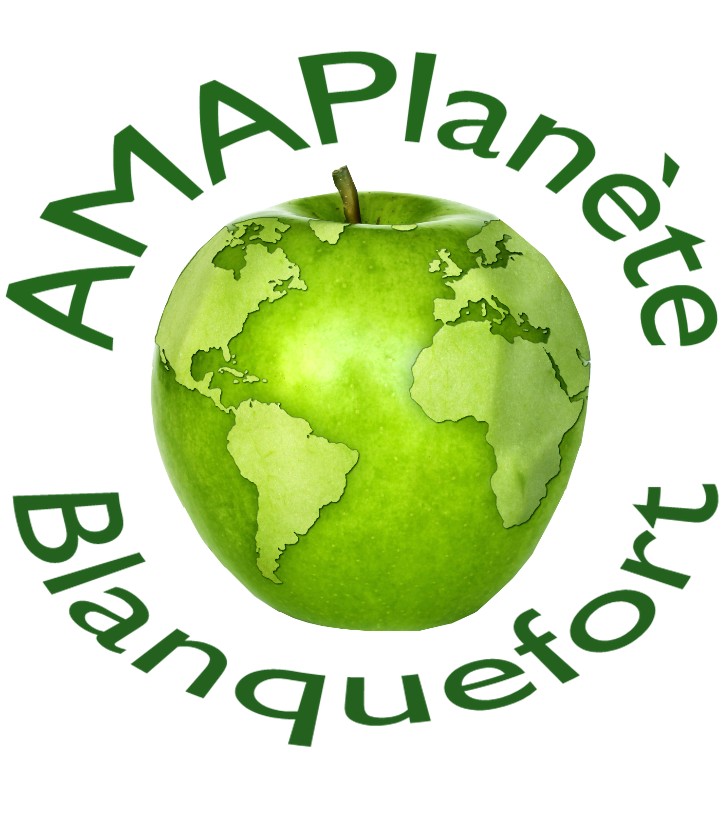 Contrat d’engagement avec Benoît DIMAGAEC Cultivateurs de Saveurs à Landiras (33720)PLANTES AROMATIQUES et TISANES bioContrat décembre 2016